Вестник                        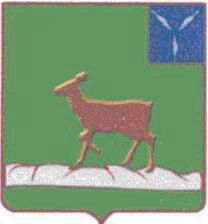 Ивантеевского муниципального районаофициальный  информационный бюллетень				 от 29 ноября 2022 года №24 (164)Официальный сайт администрации Ивантеевского муниципального районав информационно-телекоммуникационной сети Интернет (ivanteevka64.ru)Решение районного Собрания от 02.11.2022 г. №39 «О внесении изменений в Устав Ивантеевского муниципального района Саратовской области»       В соответствии  с  Федеральными законами  от 06.10.2003  №131-ФЗ  «Об общих принципах организации местного самоуправления в Российской Федерации», от 21.07.2005 №97-ФЗ «О государственной регистрации уставов муниципальных образований», от 30.12.2021  №492-ФЗ «О внесении изменений в Федеральный закон «Об искусственных земельных участках, созданных на водных объектах, находящихся в федеральной собственности, и о внесении изменений в отдельные законодательные акты Российской Федерации» и отдельные законодательные акты Российской Федерации» и на основании статьи 19 Устава Ивантеевского муниципального района, Ивантеевское районное Собрание РЕШИЛО:1. Внести в Устав Ивантеевского муниципального района Саратовской области, принятый решением районного Собрания Ивантеевского муниципального района от 24 декабря 2021 года №38 следующее изменение:1.1. Пункт 18 части 4 статьи 3 изложить в следующей редакции:«18) обеспечение выполнения работ, необходимых для создания искусственных земельных участков для нужд поселения в соответствии с федеральным законом».2. Направить настоящее решение на государственную регистрацию в Управление Министерства юстиции Российской Федерации по Саратовской области.3. Настоящее решение вступает в силу с момента официального опубликования после его государственной регистрации.Председатель Ивантеевскогорайонного Собрания 	                  А.М. НелинГлава Ивантеевского муниципального района Саратовской области                   В.В. Басов  _________________________________________________________________________________________________Учредитель располагается по адресу: 413950, Саратовская область, с. Ивантеевка, ул. Советская, д.14Тираж Бюллетеня: 50 экземпляров. Бесплатно;Главный редактор: Басов В.В.Адреса издателя: 413950, Саратовская область, с. Ивантеевка, ул. Советская, д.14, тел. 5-16-41Электронный адрес: iva_omo@rambler.ruОфициальный сайт ivanteevka64.ruВыпуск №24 (164)Издается с 2016 годаНОЯБРЬ-2022